Asmaa 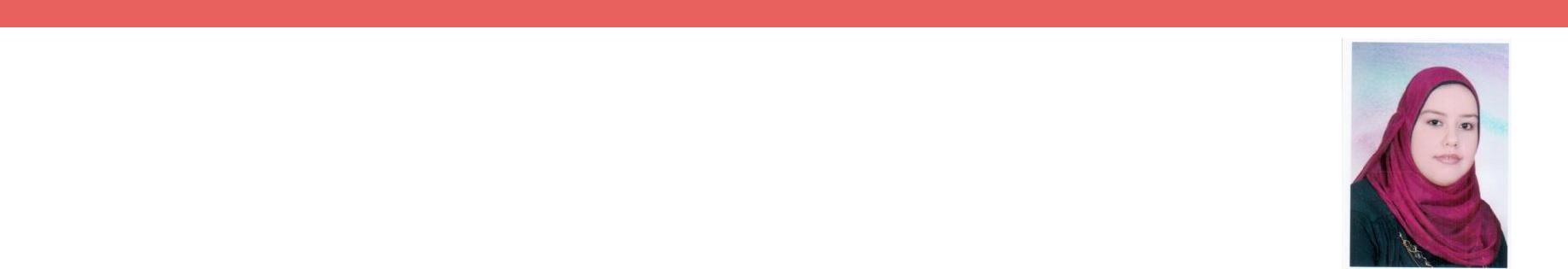 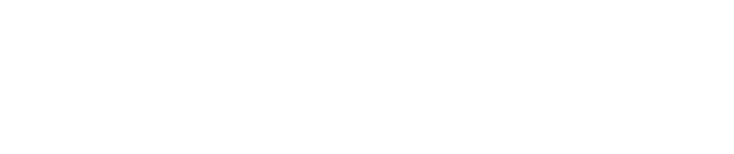 Asmaa.370667@2freemail.comCAREER OBJECTIVE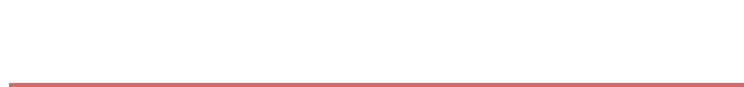 To seek great opportunity for the improvement of my skills, to broaden my experience, achieving the goals of organization and becoming an effective and efficient valuable team member that will help and provide services in the organization in a professional manner. Seek advice and escalate issues when faced with tasks/problems outside the scope of the work.BASIC INFORMATIONEDUCATIONBachelor of Arts English departmentUniversity of El Minya, EgyptAcademic year 2005 – 2009Diploma in EducationUniversity of El Minya, EgyptAcademic Year 2012-2013Diploma in TranslationUniversity of El Minya, EgyptAcademic year 2013 - 2014asmaaesmat28@gmail.comPERSONAL SKILLS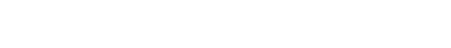 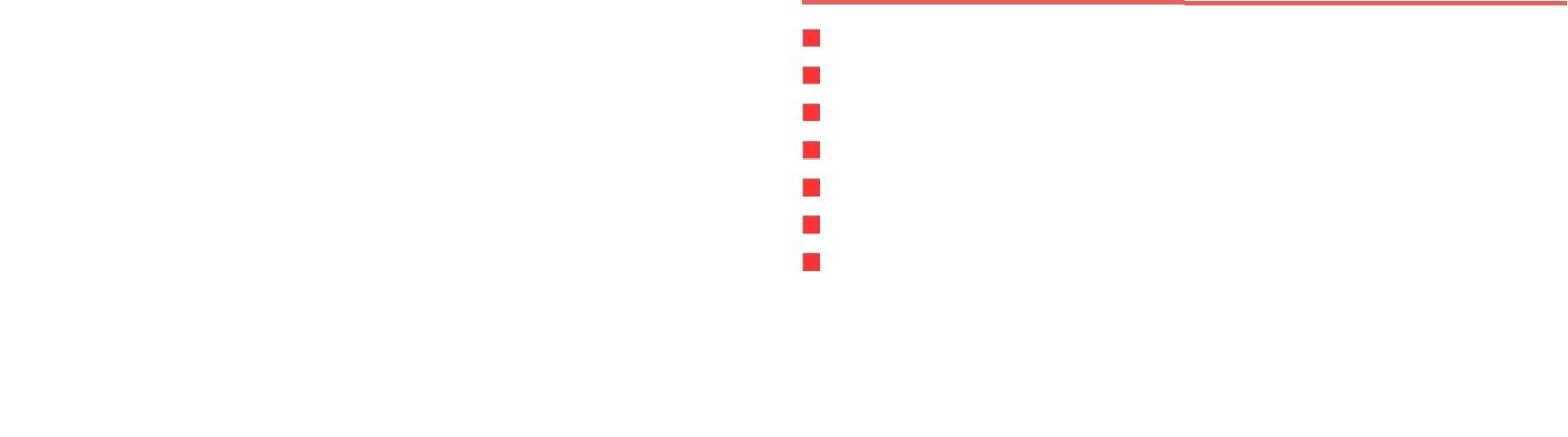 Good verbal and written communication skillsAbility to work under pressureCapable of doing work in groups or teamGood analytical skills to solve problemsAlways eager and willing to learn new skillsSelf-motivated, goal and detail-orientedPositive attitude and sense of humorSKILLS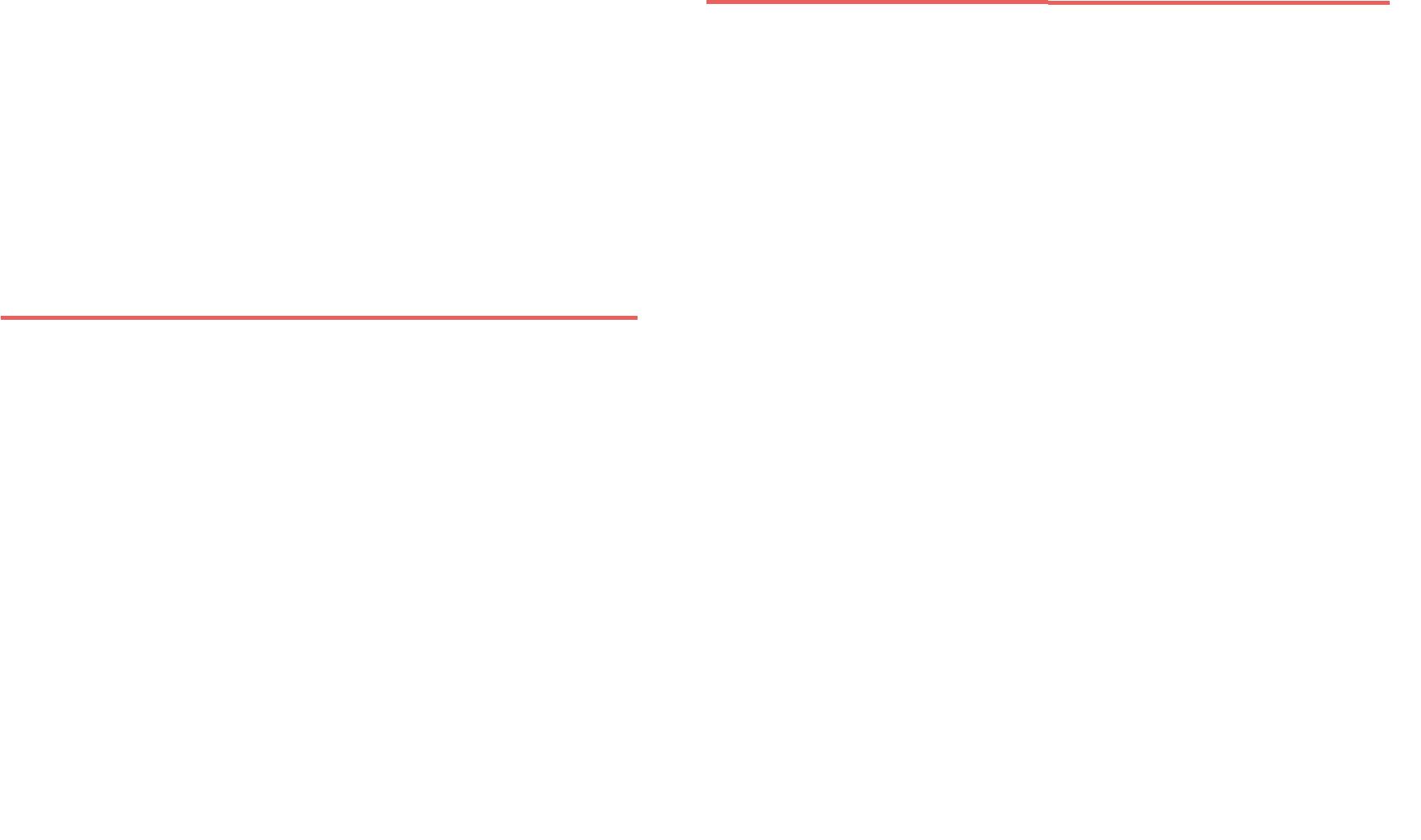 Excellent skill in using Microsoft Excel, Word and Power PointProven relationship-builder with excellent interpersonal skills.Have great organizational skills.Demonstrated ability to work under pressure/in a fast paced, deadline-driven environmentStrong communication skillsGood listening skillsCan speak fluent EnglishAttention to DetailAsmaa 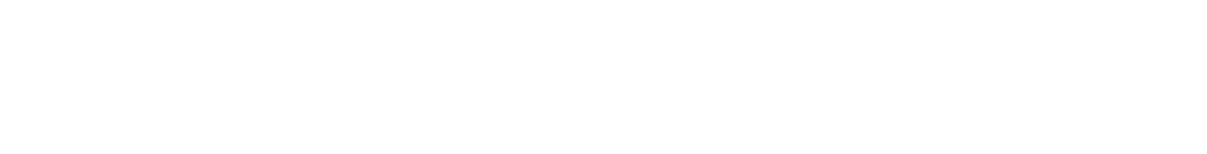 Al Rigga Road, Dubai, U.A.E	055-9817117	asmaaesmat28@gmail.coWORK EXPERIENCE	WORK EXPERIENCE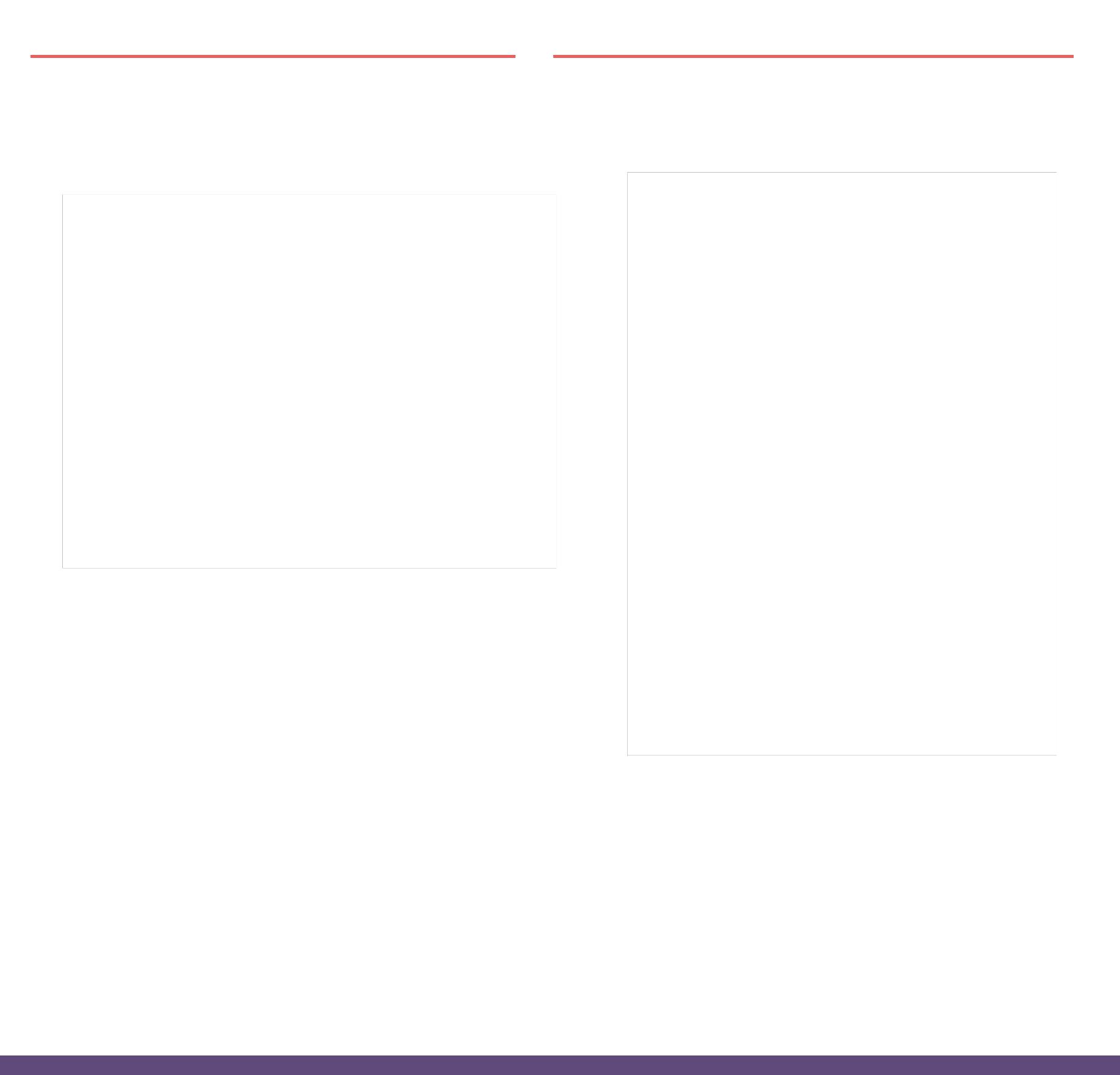 Teacher of EnglishMinia German Language school:January 2015 – May 5, 2017Plan, initiate and guide the study of units of study which involve speaking, listening, writing, and readingFoster thought, discussion, reading comprehension, linguistic analysis, a consistent work ethic, and a desire for learning and excellenceCreated a fun and enthusiastic learning environment through readings, plays, student presentations and hands-on activities.Introduced and strengthened the learning of the foreign languages with supporting materials to develop a high level of proficiency in the language.Teacher of English at Minya British schoolApril 15, 2014 – January 21, 2015preparing and setting tests, examination papers and exercises.marking and providing appropriate feedback on oral and written work.basic administration, such as keeping student registers and attendance recordsTeacher of EnglishAnas Bin Malik Sultanate of OmanSeptember 2011 – July 2012Plan, prepare and deliver instructional activities that facilitate active learning experiences.Develop schemes of work and lesson plans.Identify and select different instructional resources and methods to meet students' varying needs.Observe and evaluate student's performance and development.Assign and grade class work, homework, tests and assignments.Teaching according to the educational needs, abilities and achievement of the individual students and groups of students.Providing guidance and advice to students on educational and social matters and on their further education and future careers; providing information on sources of more expert adviceTeacher of English Shbeen El kanater schoolOctober 2009- August 2011Developing English lesson plans in line with theNational Curriculum.-Maintaining discipline in the classroom.-Creating a vibrant teaching atmosphere.Al Rigga Road, Dubai,U.A.E055-9817117AgeAge28 years oldmarital statusSingleNationalityEgyptianLanguage SpokenLanguage SpokenEnglish and  Arabic